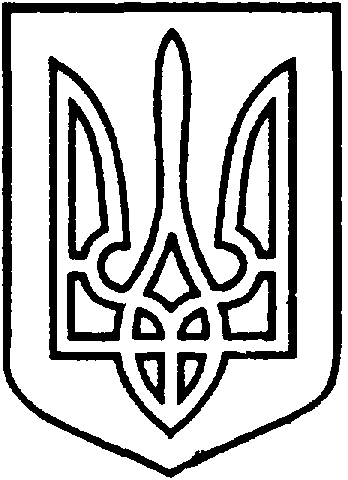 СЄВЄРОДОНЕЦЬКА МІСЬКА ВІЙСЬКОВО-ЦИВІЛЬНА АДМІНІСТРАЦІЯ  СЄВЄРОДОНЕЦЬКОГО РАЙОНУ  ЛУГАНСЬКОЇ  ОБЛАСТІРОЗПОРЯДЖЕННЯкерівника Сєвєродонецької міської  військово-цивільної адміністрації 30 березня 2021 року                                                              №247     Про затвердження міського плану заходів
з реалізації першого етапу (до 2022 року)
Стратегії популяризації української мови
до 2030 року „ Сильна мова-успішна держава ”Керуючись  Законом України „ Про військово-цивільні адміністрації ”, статтею 3 Указу Президента України від 31.05.2018 р. № 156/2018 „ Про невідкладні заходи щодо зміцнення державного статусу української мови та сприяння створенню єдиного культурного простору України ”, враховуючи розпорядження голови обласної державної адміністрації - керівника обласної військово-цивільної адміністрації від 19.02.2021 р. № 82 „ Про затвердження регіонального плану заходів з реалізації першого етапу (до 2022 року) Стратегії популяризації української мови до 2030 року „ Сильна мова-успішна держава ”, зобов’язую:Затвердити міський план заходів з реалізації першого етапу 
(до 2022 року) Стратегії популяризації української мови до 2030 року 
„ Сильна мова-успішна держава ” (далі - План), що додається.Структурним підрозділам Сєвєродонецької міської військово-цивільної адміністрації - відповідальним виконавцям надати до 01.03.2022 року організаційному відділу інформацію про стан виконання Плану для узагальнення.Розпорядження  підлягає оприлюдненню.4.  Контроль    за   виконанням   даного  розпорядження  покласти    на  в.о. заступника керівника Сєвєродонецької міської ВЦА СТЕПАНЕНКО Ірину. Керівник Сєвєродонецької міськоївійськово-цивільної адміністрації  		                Олександр СТРЮК Додаток 							до розпорядження керівникаСєвєродонецької міськоївійськово-цивільної адміністрації							 від «30» березня 2021  р. № 247Міський план заходів
з реалізації першого етапу (до 2022 року) Стратегії популяризації української мови до 2030 року 
„ Сильна мова-успішна держава ”В.о. заступника керівника Сєвєродонецької
міської військово-цивільної адміністрації							Ірина СТЕПАНЕНКО№з/пЗміст основного завданняНайменування заходуСтрок виконанняВідповідальні виконавці12345І. Володіння населенням міста українською мовоюІ. Володіння населенням міста українською мовоюІ. Володіння населенням міста українською мовоюІ. Володіння населенням міста українською мовоюІ. Володіння населенням міста українською мовоюВільне володіння випускниками закладів освіти українською мовоюВільне володіння випускниками закладів освіти українською мовоюВільне володіння випускниками закладів освіти українською мовоюВільне володіння випускниками закладів освіти українською мовоюВільне володіння випускниками закладів освіти українською мовою1.Забезпечення неухильного дотримання закладами освіти законодавства України в частині провадження освітнього процесу українською мовою на всіх рівнях здобуття освітимоніторинг дотримання норм законодавства щодо мови освітнього процесу в закладах освітипостійноуправління освітиЗабезпечення закладів освіти підручниками та посібниками, іншою навчальною, пізнавальною і художньою літературою українською мовоюпоповнення фондів шкільних бібліотек навчальною, пізнавальною і художньою літературою українською мовою_________________________________забезпечення мистецьких шкіл україномовною навчальною літературоюпостійно____________________постійноуправління освіти______________відділ культури12345ІІ. Використання мешканцями міста державної мови в усіх сферах суспільного життяІІ. Використання мешканцями міста державної мови в усіх сферах суспільного життяІІ. Використання мешканцями міста державної мови в усіх сферах суспільного життяІІ. Використання мешканцями міста державної мови в усіх сферах суспільного життяІІ. Використання мешканцями міста державної мови в усіх сферах суспільного життяМотивування населення України використовувати українську мовуМотивування населення України використовувати українську мовуМотивування населення України використовувати українську мовуМотивування населення України використовувати українську мовуМотивування населення України використовувати українську мовуРозширення сфери застосування української мови дітьми та молод-дю як невід’ємного елемента національно-патріотичного вихо-вання проведення міських етапів Всеукраїнської дитячо-юнацької військово-патріотичної гри „ Сокіл ” („ Джура ”) протягом рокууправління освіти    2.Проведення комплексу все-українських та міських заходів, спрямованих на підтримку і попу-ляризацію української мовипроведення  міських етапів Міжнародного конкурсу з української мови імені Петра Яцика, участь у Міжнародному мовно-літературному конкурсі учнівської та студентської молоді імені Тараса Шевченка, участь у Всеукраїнському конкурсі учнівської творчості „ Об’єднаймося ж, брати мої! ”_________________________________проведення культурно-мистецьких, національно-патріотичних, інформа-ційних, соціокультурних та просвіт-ницьких заходів, що сприятимуть популяризації української мови, підвищенню престижу її використан-ня, формуванню національної іден-тичності через українську мову, а саме: днів української писемності та мови, рідної мови, Шевченківських днів, до 150-річчя від дня народження  Лесі Українки тощопротягом року____________________протягом рокууправління освіти________________відділ культуриуправління освіти12345участь в обласних фестивалях та творчих конкурсах з популяризації українського культурного продукту та мови: щорічному відкритому фес-тивалі „ Луганщина - це Україна ”, фестивалях нової української пісні, української народної іграшки та гри, Всеукраїнському фестивалі-конкурсі народної творчості аматорських ко-лективів та виконавців „ Слобожансь-кий Спас ”, обласному відкритому фестивалі-конкурсі патріотичної пісні, обласному конкурсі соціаль-ного плаката „ Україна, в якій я хочу жити ” тощо
________________________________сприяння вивченню української мови через соціально-педагогічну послугу „ Університет третього віку ”протягом року____________________протягом рокувідділ культури________________УП та СЗН3.Сприяння та підтримка громадсь-ких ініціатив щодо поширення і популяризації української мовинадання підтримки громадським ініціативам щодо поширення і популяризації української мови, підвищення престижу її використання в усіх сферах суспільного життяпротягом рокувідділ внутрішньої політики та зв’язків з громадськістю2.2. Надання всіх послуг, інформації про товари та їх інформаційне наповнення українською мовою2.2. Надання всіх послуг, інформації про товари та їх інформаційне наповнення українською мовою2.2. Надання всіх послуг, інформації про товари та їх інформаційне наповнення українською мовою2.2. Надання всіх послуг, інформації про товари та їх інформаційне наповнення українською мовою2.2. Надання всіх послуг, інформації про товари та їх інформаційне наповнення українською мовою1.Забезпечення інформування надавачів та споживачів послуг щодо нормативного врегулюван-ня питання використання держав-забезпечення надавачами послуг використання державної мови у своїй діяльностіпостійноуправління економічного розвитку12345ної мови у відповідних сферах суспільного життяЗабезпечення застосування  дер-жавної мови посадовими особами органів місцевого самоврядування під час виконання ними посадо-вих обов’язківпідвищення кваліфікації посадових осіб місцевого самоврядування в частині правильного застосування української мовипостійновідділ кадрової роботи ІІІ. Формування цілісного україномовного інформаційно-культурного просторуІІІ. Формування цілісного україномовного інформаційно-культурного просторуІІІ. Формування цілісного україномовного інформаційно-культурного просторуІІІ. Формування цілісного україномовного інформаційно-культурного просторуІІІ. Формування цілісного україномовного інформаційно-культурного простору1.Збільшення обсягу та поширення в Інтернеті інформаційно-довідко-вого контенту українською мовоюпроведення інформаційної кампанії, спрямованої на залучення педагогіч-них працівників закладів освіти до створення статей в українській Вікіпедіїпротягом рокууправління освіти2.Забезпечення подання інформації українською мовою на об’єктах інформаційно - орієнтаційної системи населених пунктів тери-торіальної громади (вуличні вказівники, адресні покажчики, дорожні знаки, інформаційні табло тощо)встановлення (оновлення) дорожніх знаків, вивісок та інших покажчиків назв географічних об’єктів, об’єктів топоніміки, соціальної інфраструк-тури, роздрібної торгівлі, громадсь-кого харчування та послугпостійноуправління житлово-комунального господарства, управління економічного розвитку